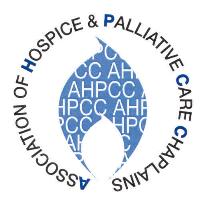 Dear AHPCC Member                                                                                                                                                                                                              January 2020AHPCC Subscription ReminderThis is a reminder to those who have not yet renewed their AHPCC membership for 2020.  Subscriptions paid for 2019 are no longer valid.  Therefore, to maintain your membership of the Association a cheque is now due.  The cost remains at £40 for full membership and £20 for Associate members.  A membership form with payment details is attached for your convenience.AHPCC Annual Conference 11th – 13th May 2020 – important changesIn order to avoid unnecessary financial penalty, which AHPCC regrettably incurred last year, changes have had to be made with regard to the timing of booking for the conference in May. As final numbers are required by the Conference Centre eight weeks before the beginning of the conference, all booking forms should be with me by 12th March at the latest and payment by 31st March.It may be that some employers will wish to wait until the new financial year before releasing funds and this cannot be helped.  Notwithstanding, booking should be made by January in time for invoices to be paid by the end of March if at all possible.  A booking form is attached and further information will be available on the website.**Please note that the conference fee of £290 is only available for fully paid-up membersThank you in advance for your co-operation in this matter.  Please don’t hesitate to contact me if you need any further information.With kind regards,Margery CollinMembership SecretaryTreasurerConference SecretaryMob: 07921551885